GUÍA DE INGLÉS 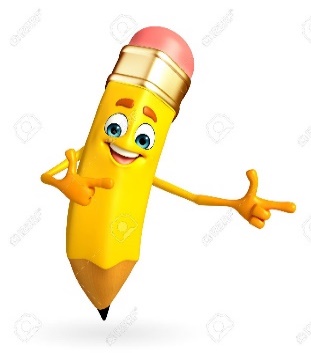 ¿Qué necesito saber?Entonces:Identificar es: Establecer, demostrar o reconocer la identidad de una cosa o persona.Entendemos por animales:I READ the questions and ANSWER THEM with your opinion. (LEE las preguntas y RESPONDELAS con tu opinion.)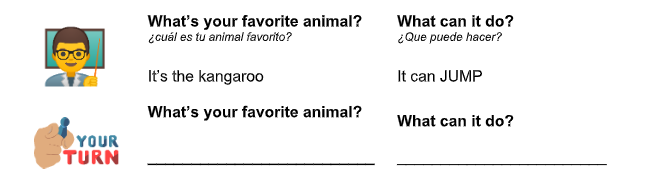 II Look at the animals and COMPLETE their names. (Mira los animales y COMPLETA sus nombres.)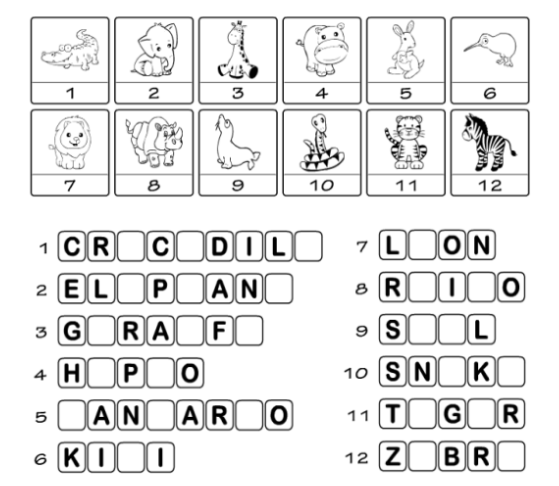 REMEMBER!!!*Enviar foto de la guia desarrollada al whatsapp del curso y archivar en cuaderno de inglés.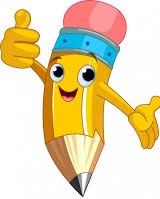 Autoevaluaciòn o Reflexión personal sobre la actividad: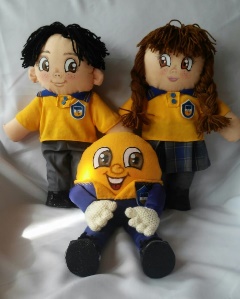 1.- ¿Qué fue lo más difícil de este trabajo? ¿Por qué?…………………………………………………………………………………………………………………..How do you feel doing this worksheet? ¿Cómo te sentiste haciendo esta guía? Marca una carita.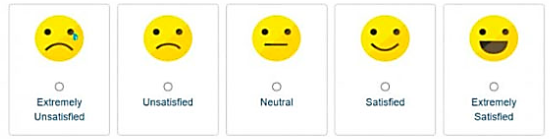 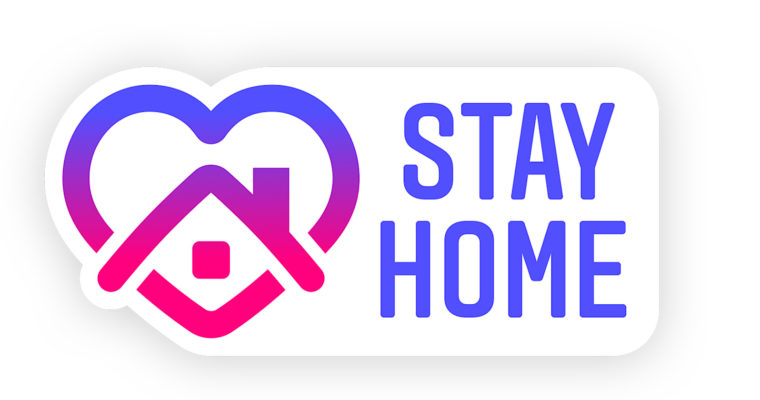 Name:Grade: 3°A   Date: semana N° 20¿QUÉ APRENDEREMOS?¿QUÉ APRENDEREMOS?¿QUÉ APRENDEREMOS?Objetivo (s):  OA 13 Escribir (por ejemplo: completar o responder preguntas), de acuerdo a un modelo y con apoyo de imágenes y vocabulario dado, textos como oraciones, invitaciones y diálogos de dos o tres intercambios acerca de temas conocidos o de otras asignaturas.Objetivo (s):  OA 13 Escribir (por ejemplo: completar o responder preguntas), de acuerdo a un modelo y con apoyo de imágenes y vocabulario dado, textos como oraciones, invitaciones y diálogos de dos o tres intercambios acerca de temas conocidos o de otras asignaturas.Objetivo (s):  OA 13 Escribir (por ejemplo: completar o responder preguntas), de acuerdo a un modelo y con apoyo de imágenes y vocabulario dado, textos como oraciones, invitaciones y diálogos de dos o tres intercambios acerca de temas conocidos o de otras asignaturas.Contenidos: Animales salvajes en inglés.Contenidos: Animales salvajes en inglés.Contenidos: Animales salvajes en inglés.Objetivo de la semana: Identificar distintos animales en inglés.Objetivo de la semana: Identificar distintos animales en inglés.Objetivo de la semana: Identificar distintos animales en inglés.Habilidad: Identificar léxico clave sobre animales en inglés. Habilidad: Identificar léxico clave sobre animales en inglés. Habilidad: Identificar léxico clave sobre animales en inglés. Los animales son seres vivos que se pueden clasificar en distintas categorias, muchos de ellos los tenemos como mascotas y son un miembro mas de la familia. En esta oportunidad veremos animales salvajes “Wild Animals” Lee detenidamente las palabras en la tabla descrita abajo para realizar esta guia. *Si vas a desarrollar la guía en el computador, debes saber que, en cada espacio para escribir una respuesta, habrá un cuadro de texto, donde podrás escribir tu respuesta.Palabra en inglésSignificadoCómo se pronunciaElephantElefanteElefantHippoHipopotamoHipoKangarooCanguroKangaruCrocodileCocodriloKrokodailKiwiKiwiKiguiGiraffeJirafaYirafLionLeónLayonRhinoRinoceronteRinoSeal FocaSilSnakeSerpienteEsneikZebraCebraSibraTigerTigreTaiger